Приложение № 2 к извещению № 6-2015о проведении открытого запроса предложений по продаже административно-производственных зданий, сооружений и земельного участка по адресу: Тюменская обл., ХМАО - Югра, г. Пыть-ЯхМЕСТОПОЛОЖЕНИЕ ИМУЩЕСТВА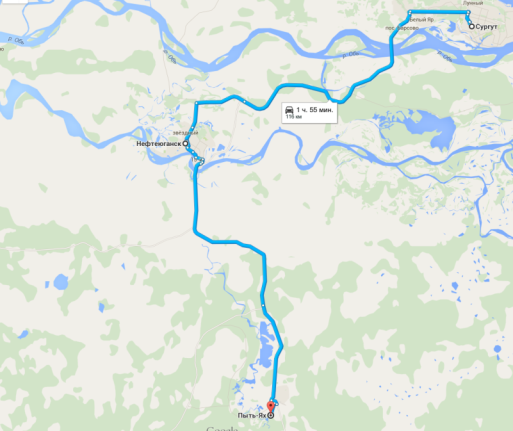 СВЕДЕНИЯ О ПРАВАХ НА ИМУЩЕСТВОХАРАКТЕРИСТИКА ИМУЩЕСТВАСтроение «Ремонтно-механические мастерские»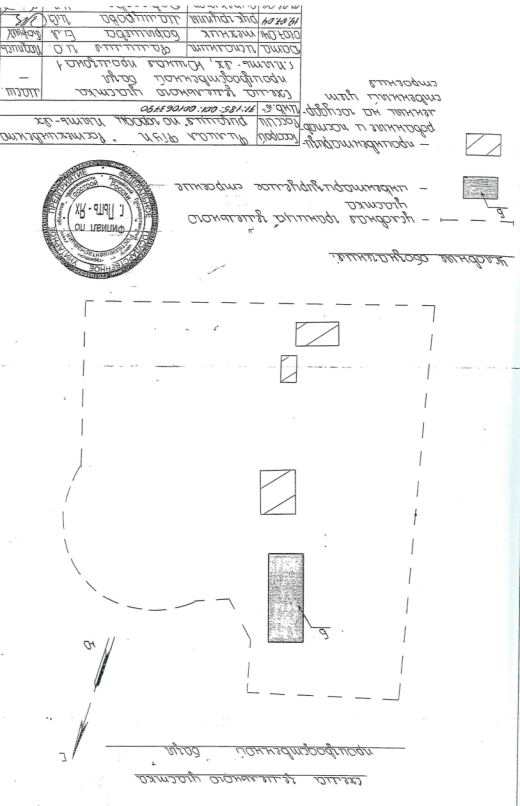 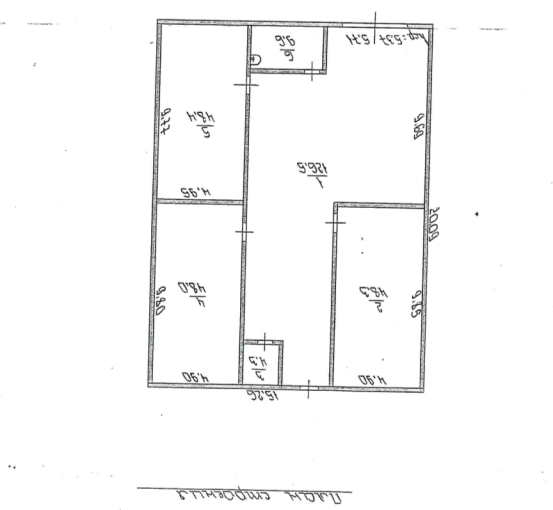 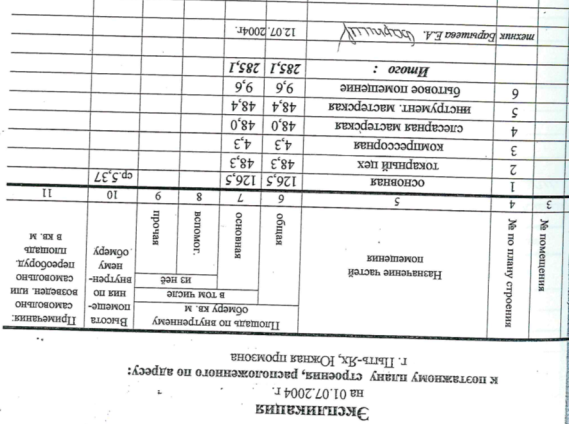 Бытовое здание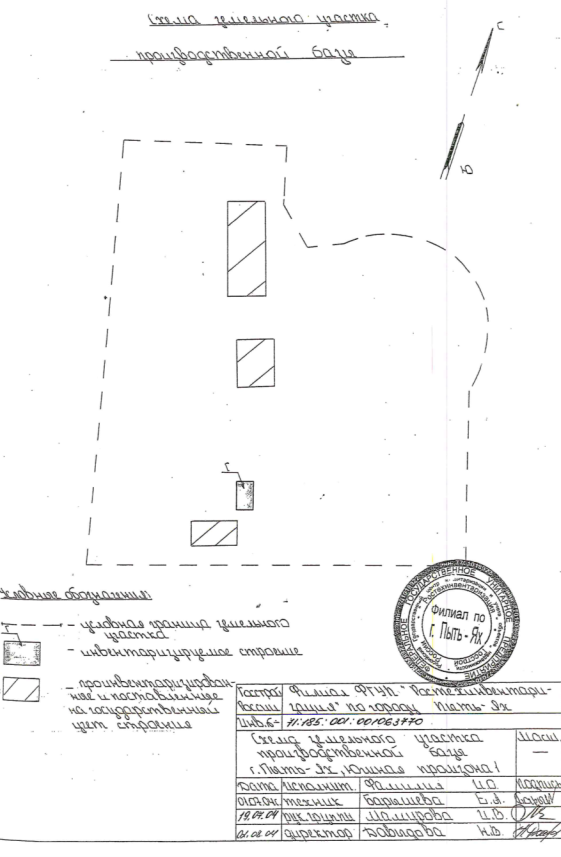 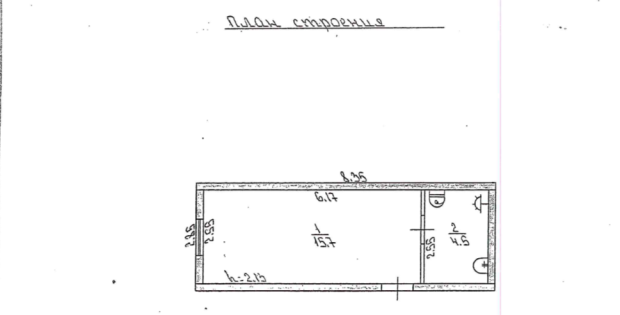 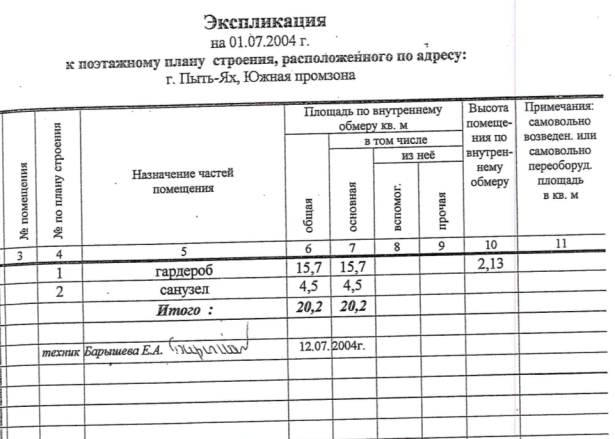 Модульное административное здание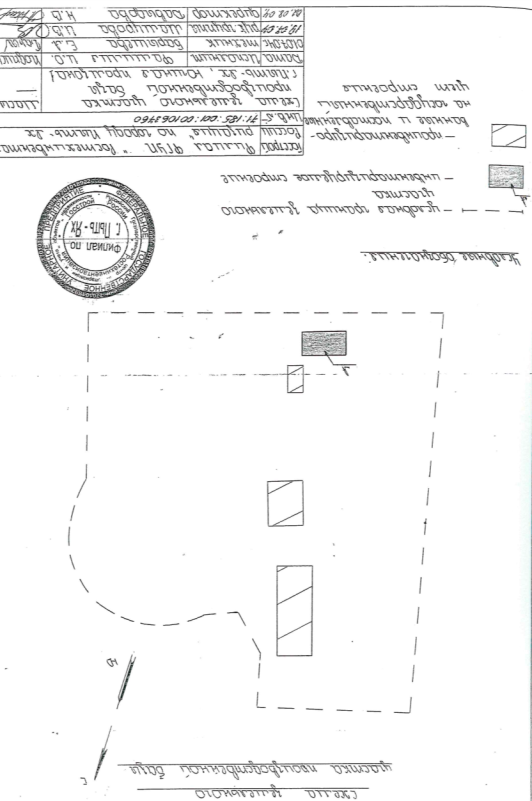 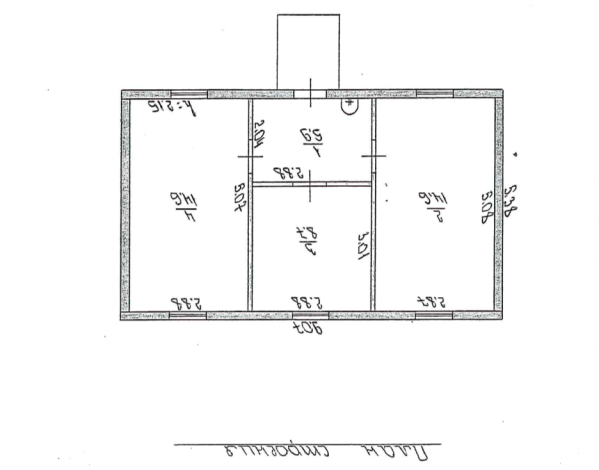 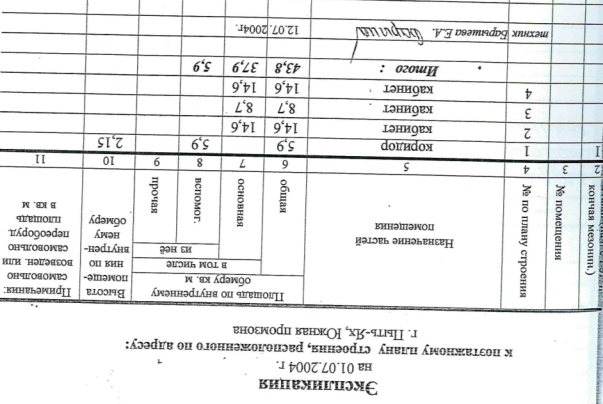 Производственное здание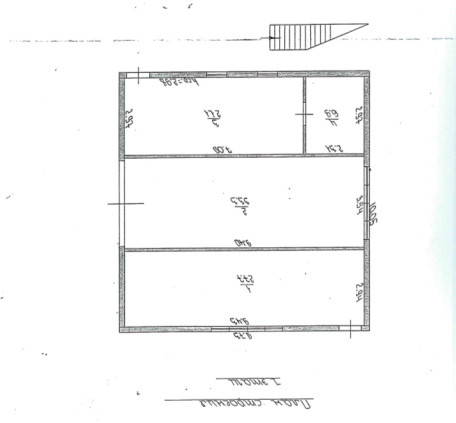 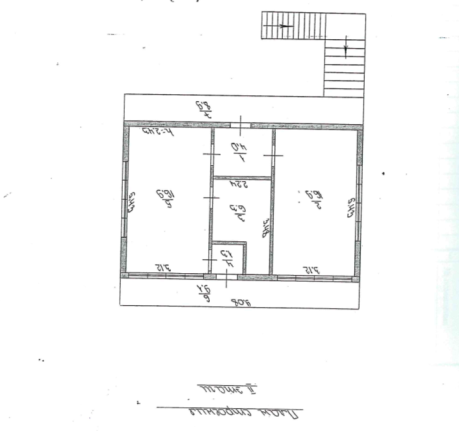 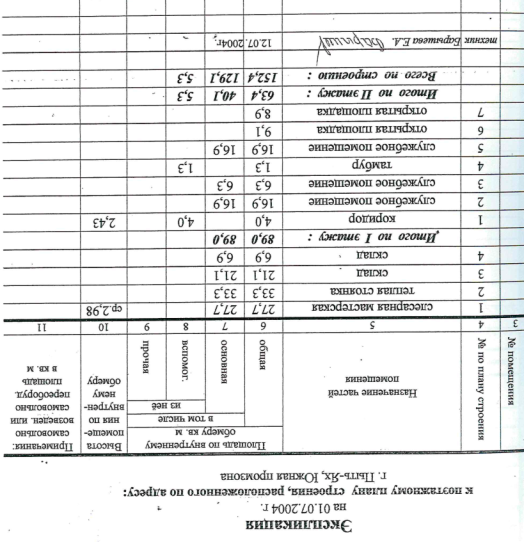 Сооружение «КТПН и наружная сеть электроснабжения и освещения»Земельный участок с кадастровым номером 86:15:0101031:16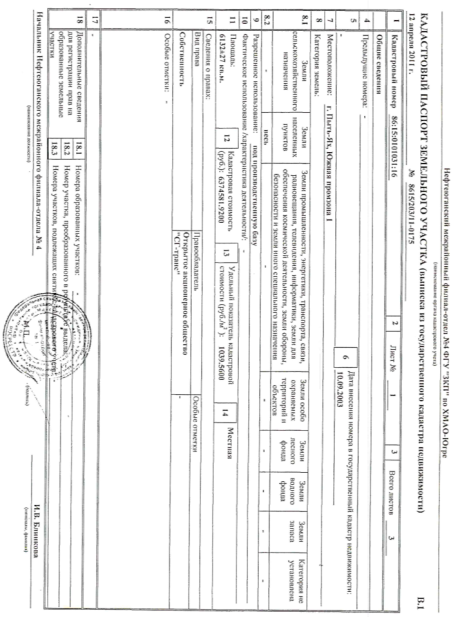 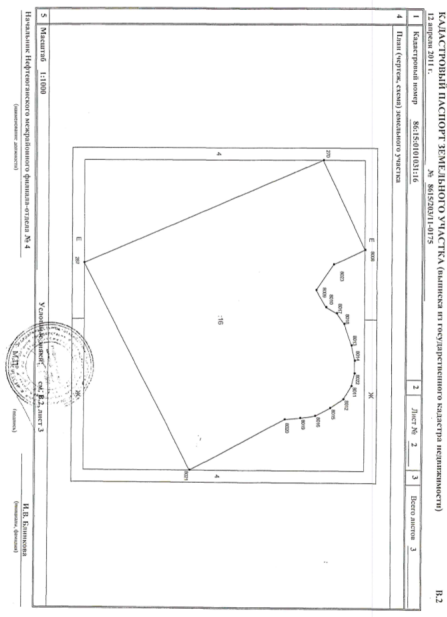 ПРАВОУДОСТОВЕРЯЮЩИЕ ДОКУМЕНТЫ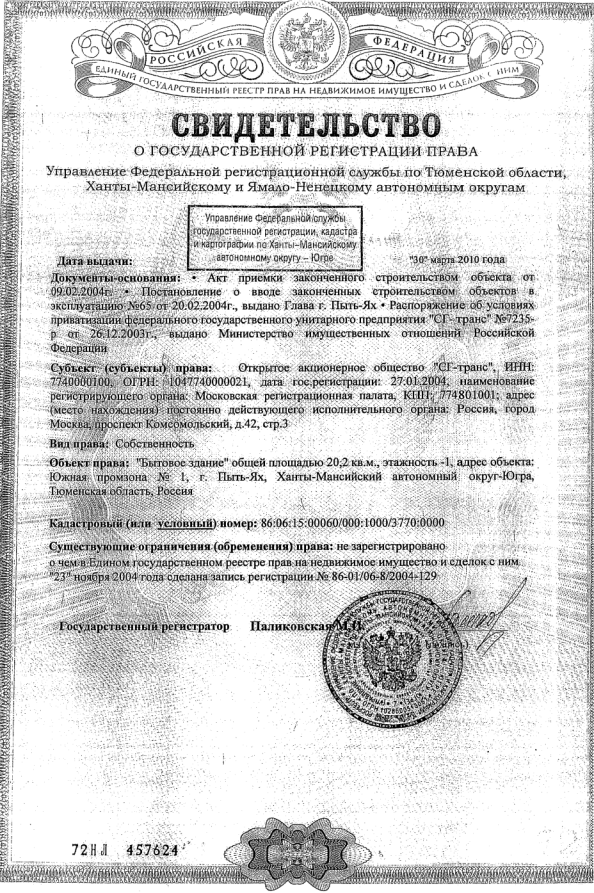 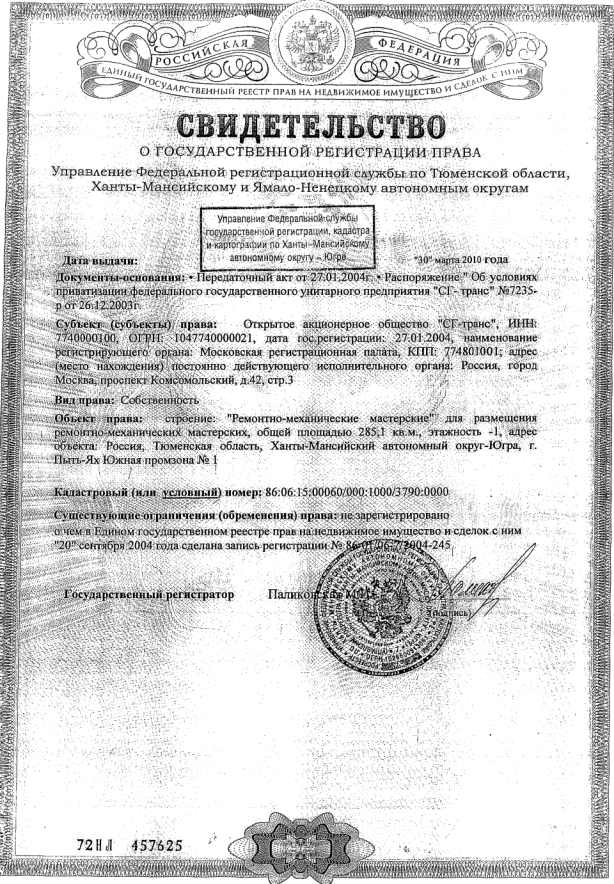 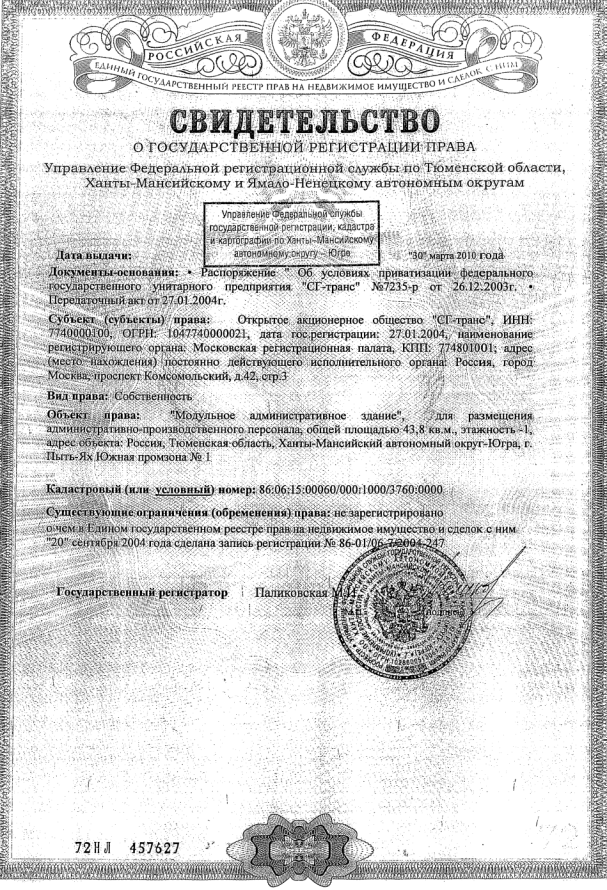 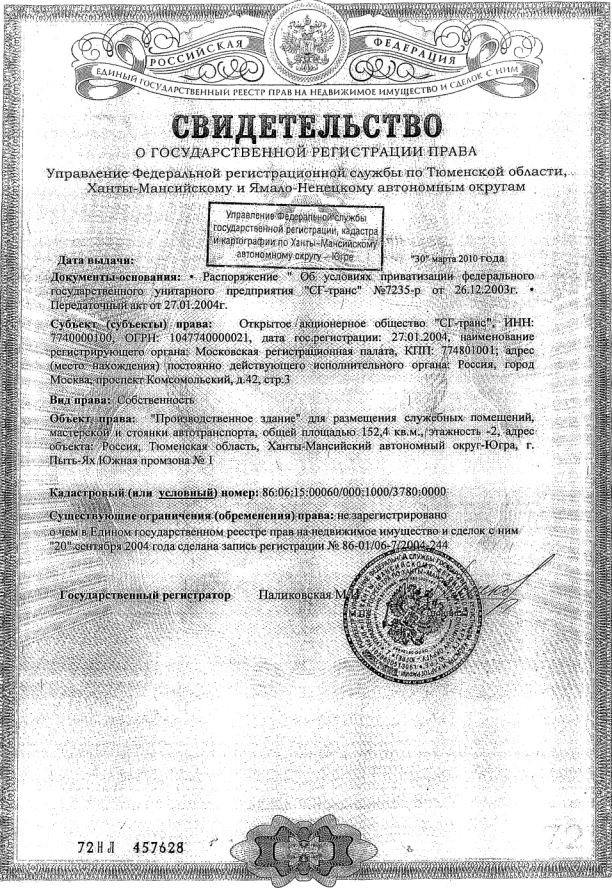 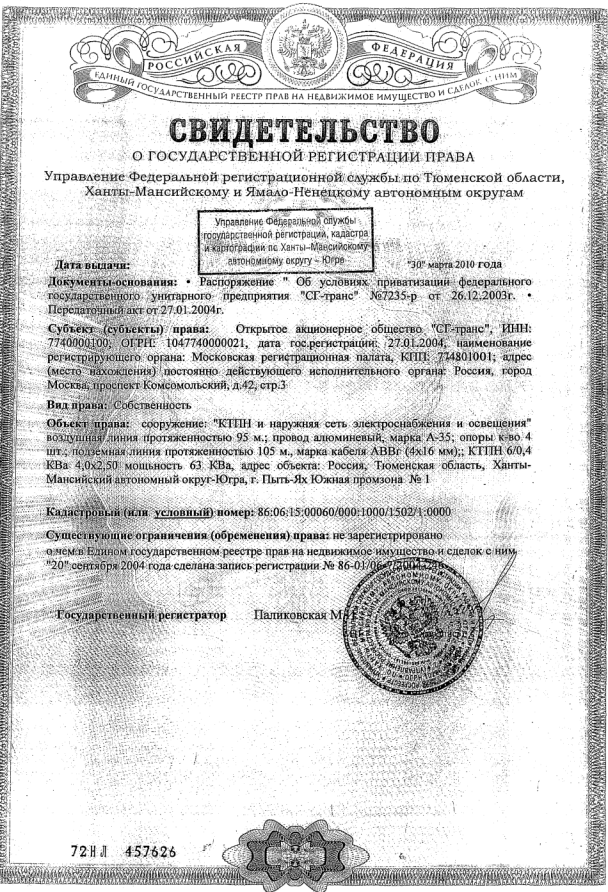 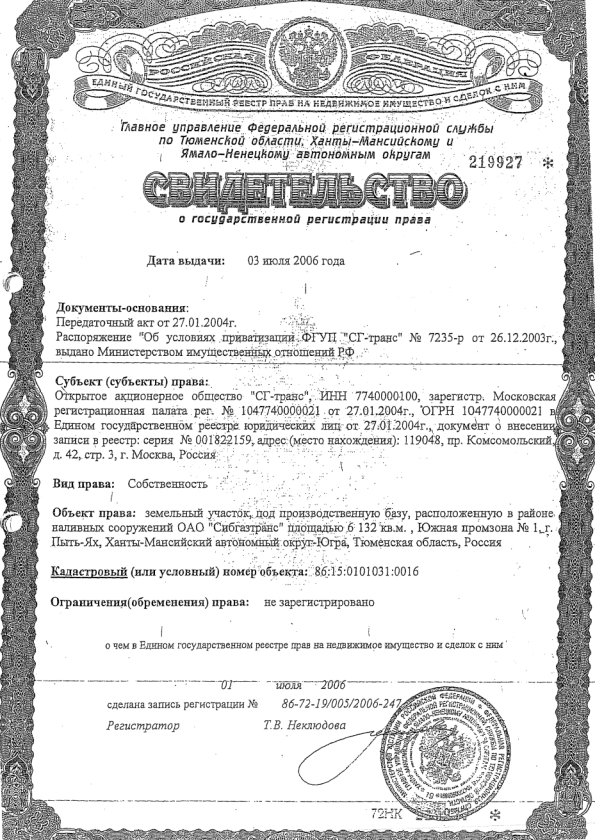 Округ, районг. Пыть-ЯхМестоположение в микрорайонеЮжная промзонаОбеспеченность общественным транспортом ХорошаяОбъекты социальной инфраструктуры микрорайона в пределах пешей доступности Район с развитой инфраструктуройОбеспеченность объектами социальной инфраструктуры ХорошаяОбъекты транспортной инфраструктуры микрорайонаАвтобусные маршруты, маршрутные таксиНаименование объекта Строение «Ремонтно-механические мастерские»Сооружение «КТПН и наружная сеть электроснабжения и освещения»Модульное административное зданиеПроизводственное зданиеЗемельный участокБытовое зданиеМестоположение Россия, Тюменская обл., ХМАО-Югра, г. Пыть-Ях, Южная промзона № 1Россия, Тюменская обл., ХМАО-Югра, г. Пыть-Ях, Южная промзона № 1Россия, Тюменская обл., ХМАО-Югра, г. Пыть-Ях, Южная промзона № 1Россия, Тюменская обл., ХМАО-Югра, г. Пыть-Ях, Южная промзона № 1Россия, Тюменская обл., ХМАО-Югра, г. Пыть-Ях, Южная промзона № 1Россия, Тюменская обл., ХМАО-Югра, г. Пыть-Ях, Южная промзона № 1Сведения о правах на объект Вид права: собственность.Субъект права: АО «СГ-транс»,  ОГРН 1047740000021, ИНН 7740000100Вид права: собственность.Субъект права: АО «СГ-транс»,  ОГРН 1047740000021, ИНН 7740000100Вид права: собственность.Субъект права: АО «СГ-транс»,  ОГРН 1047740000021, ИНН 7740000100Вид права: собственность.Субъект права: АО «СГ-транс»,  ОГРН 1047740000021, ИНН 7740000100Вид права: собственность.Субъект права: АО «СГ-транс»,  ОГРН 1047740000021, ИНН 7740000100Вид права: собственность.Субъект права: АО «СГ-транс»,  ОГРН 1047740000021, ИНН 7740000100Правоустанавливающие документыПередаточный акт от 27.01.2004, распоряжение «Об условиях приватизации ФГУП «СГ-транс» от 26.12.2003 № 7235-рПередаточный акт от 27.01.2004, распоряжение «Об условиях приватизации ФГУП «СГ-транс» от 26.12.2003 № 7235-рПередаточный акт от 27.01.2004, распоряжение «Об условиях приватизации ФГУП «СГ-транс» от 26.12.2003 № 7235-рПередаточный акт от 27.01.2004, распоряжение «Об условиях приватизации ФГУП «СГ-транс» от 26.12.2003 № 7235-рПередаточный акт от 27.01.2004, распоряжение «Об условиях приватизации ФГУП «СГ-транс» от 26.12.2003 № 7235-рАкт приемки законченного строительством объекта от 09.02.2004, Постановление о вводе объекта в эксплуатацию от 20.02.2004 № 65, распоряжение «Об условиях приватизации ФГУП «СГ-транс» от 26.12.2003 № 7235-оПравоудостоверяющие документыСвидетельство серия 72НЛ № 457625 от 30.03.2010Свидетельство серия 72НЛ № 457626 от 30.03.2010Свидетельство серия 72НЛ № 457627 от 30.03.2010Свидетельство серия 72НЛ № 457628 от 30.03.2010Свидетельство серия 72НК 219927 от 03.07.2006Свидетельство серия 72НЛ № 457624 от 30.03.2010Общая площадь, кв.м285,1Строительный объем, куб.м1676ЛитерБГод ввода в эксплуатацию2004 г.Число этажей3Группа капитальностиIОбщая площадь, кв.м20,2Строительный объем, куб.м54ЛитерIГод ввода в эксплуатацию2004Число этажей1Группа капитальностиIIОбщая площадь, кв.м43,8Строительный объем, куб.м112ЛитерАГод ввода в эксплуатацию2004Число этажей1Группа капитальностиIIОписание конструктивных системОписание конструктивных системОбщая площадь, кв.м152,4Строительный объем, куб.м486ЛитерАГод ввода в эксплуатацию2004Число этажей2Группа капитальностиIОбщая площадь, м10Протяженность сетей, м200ЛитерIIIГод ввода в эксплуатацию2002Функциональное назначениеДля подачи электроэнергии на промышленные объектыОбщая площадь, кв.м6132,0 кв.мКатегория земельЗемли населенных пунктовРазрешенное использованиеПод производственную базу